
REPUBLIKA E SHQIPËRISË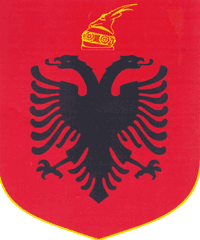 KOMISIONI QENDROR I ZGJEDHJEVE                                                                        V E N D I MPËR LIRIMIN DHE EMËRIMIN E DISA ANËTARËVE DHE SEKRETARËVE TË KZAZ- VE PËR ZGJEDHJET PËR ORGANET E QEVERISJES VENDORE TË DATËS 21 QERSHOR 2015Komisioni Qendror i Zgjedhjeve në mbledhjen e datës 26.05.2015, me pjesëmarrjen e:Lefterije	LUZI-				KryetareDenar		BIBA-				ZëvendëskryetarEdlira		JORGAQI-                   	AnëtareGëzim		VELESHNJA-			AnëtarHysen		OSMANAJ-			AnëtarKlement     	ZGURI-			AnëtarVera		SHTJEFNI-			Anëtareshqyrtoi çështjen me :OBJEKT: 	Për lirimin dhe emërimin e disa anëtarëve dhe sekretarëve të KZAZ-ve për zgjedhjet për organet e qeverisjes vendore, të datës 21 qershor 2015.BAZA LIGJORE:     	Neni 23 pika 1 gërma a, i ligjit Nr.10019, datë 29.12.2008 “Kodi Zgjedhor i Republikës së Shqipërisë”, i ndryshuar.KQZ, pasi shqyrtoi dokumentacionin dhe kërkesat dhe  propozimet e paraqitura,                                                      V Ë R E NKomisioni Qendror i Zgjedhjeve me Vendimin Nr. 133, datë 13.04.2015, ka emëruar anëtarët dhe sekretarët e KZAZ-ve për zgjedhjet për organet e qeverisjes vendore të datës 21.06.2015. Partia Socialiste e Shqipërisë, me shkresën nr. 5342 prot, datë 25.05.2015, bazuar në nenin 32, pika 2, germa “d”, të Kodit Zgjedhor, të ndryshuar, ka kërkuar lirimin dhe emërimin e një anëtari dhe sekretarit të KZAZ-së nr. 35, qarku Tiranë, të një anëtari të KZAZ-së nr. 30, qarku Tiranë, lirimin e një anëtari të KZAZ-së nr. 69, qarku Korçë dhe emërimin e një anëtari dhe  sekretarit të KZAZ-së nr. 69, qarku Korçë, lirimin dhe emërimin të një anëtari dhe sekretarit të KZAZ-së nr. 3, qarku Shkodër, lirimin dhe emërimin e dy anëtarëve të KZAZ-së nr. 4, qarku Shkodër, lirimin dhe emërimin e një anëtari dhe sekretarit të KZAZ-së nr. 5, qarku Shkodër, lirimin dhe emërimin e anëtarit të KZAZ-së nr. 7, qarku Shkodër, dhe lirimin dhe emërimin e anëtarit të KZAZ-së nr. 63, qarku Berat .  Komisioni Qendror i Zgjedhjeve, pasi shqyrtoi kërkesat dhe propozimet e paraqitur nga Partia Socialiste, i gjen në përputhje me kërkesat e nenit 29, pika 1, gërma “a” dhe “ç”,  nenit 30 dhe  nenit  31 të Kodit Zgjedhor, të ndryshuar,  PËR KËTO ARSYEBazuar në nenin 23, pika 1, germa “a”, nenin 29, pika 1, nenin 30, nenin 31, nenin 32, pika 2, germa “d”, të ligjit nr.10019, datë 29.12.2008 “Kodi Zgjedhor i Republikës së Shqipërisë”, i ndryshuar, vendimin e KQZ-së Nr. 4, datë 21.01.2015 “Për caktimin e partive politike që kanë të drejtë të paraqesin propozime për anëtarë të KZAZ-ve, në zgjedhjet për organet e qeverisjes vendore të datës 21.06.2015”,  Komisioni Qendror i Zgjedhjeve,                                                   V E N D 0 S I:Të lirojë nga detyra një anëtar dhe sekretarin e KZAZ-së nr. 35, qarku Tiranë, anëtarin e KZAZ-së nr. 30, qarku Tiranë, një anëtar të KZAZ-së nr. 69, qarku Korçë, një anëtar dhe sekretarin e KZAZ-së nr. 3, qarku Shkodër, dy anëtarë të KZAZ-së nr. 4, qarku Shkodër, një anëtar dhe sekretarin e KZAZ-së nr. 5, qarku Shkodër, anëtarin e KZAZ-së nr. 7, qarku Shkodër dhe anëtariin e KZAZ-së nr. 63, qarku Berat,  sipas lidhjes nr. 1.Të emërojë një anëtar dhe sekretarin e KZAZ-së nr. 35, qarku Tiranë, anëtarin e KZAZ-së nr. 30, qarku Tiranë, një anëtar dhe sekretarin e KZAZ-së nr. 69, qarku Korçë, një anëtar dhe sekretarin e KZAZ-së nr. 3, qarku Shkodër, dy anëtarë të KZAZ-së nr. 4, qarku Shkodër, një anëtar dhe sekretarin e KZAZ-së nr. 5, qarku Shkodër, anëtarin e KZAZ-së nr. 7, qarku Shkodër dhe anëtariin e KZAZ-së nr. 63, qarku Berat , sipas lidhjes nr. 2.Ky vendim hyn nё fuqi menjёherё.Lefterije	LUZI-				KryetareDenar	BIBA-			ZëvendëskryetarEdlira		JORGAQI-                   	AnëtareGëzim	VELESHNJA-		AnëtarHysen	OSMANAJ-			AnëtarKlement     	ZGURI-			AnëtarVera		SHTJEFNI-			Anëtare